CONTRACT DE SPONSORIZARE           Nr. …………….I. PARTILE CONTRACTANTE…..................., cu sediul social …..................., inregistrata la Oficiul Registrului Comertului cu numarul …..................., cod fiscal nr. …..................., cont: …………………………………………., deschis la …………………………, reprezentata de …................... avand functia de ……………………….., in calitate de Sponsor, pe de o parte, siFundația Nouă ne pasă, cu sediul in București, Str. Dr. Mihail-Obenedaru nr. 6A, sector 5, avand cod de inregistrare fiscala nr. 31026680, cont: RO31RNCB0073145312470001, deschis la BCR - Banca Comerciala Romana, reprezentata de Tudor Vlad, avand functia de Presedinte, in calitate de Beneficiar, pe de alta parte, denumite individual Partea si colectiv Partile.In conformitate cu prevederile legislatiei din Romania stipulate in Legea 32/1994 privind sponsorizarea, cu modificarile si completarile ulterioare, precum si cu prevederile Legii 571/2003 privind Codul fiscal, cu modificarile si completarile ulterioare, au convenit sa incheie prezentul contract de sponsorizare (denumit in continuare “Contractul”) cu respectarea urmatoarelor clauze:II. OBIECTUL CONTRACTULUIArt. 2.1. Sponsorul va sponsoriza Beneficiarul cu suma de ……………….. lei  (……………..), pentru acoperirea cheltuielilor legate de activitatea curenta si/sau derularea proiectelor initiate in conformitate cu obiectul sau de activitate.Art. 2.2. Suma care face obiectul sponsorizarii se va plati in contul Beneficiarului RO31RNCB0073145312470001, deschis la BCR - Banca Comerciala Romana, pana la data de ……………………. III. DREPTURILE SI OBLIGATIILE PARTILORArt. 3.1. Sponsorul se obliga sa duca la indeplinire prezentul Contract.Art. 3.2. Beneficiarul este obligat sa prezinte, la cererea Sponsorului, o dare de seama privind modul de utilizare a sumei care face obiectul sponsorizarii si modul de executare a obligatiilor contractulale. 	IV.DURATA SI INCETAREA CONTRACTULUIArt. 4.1. Prezentul contract intra in vigoare la data semnarii lui si isi inceteaza aplicabilitatea la data de 30.06.2022.Art. 4.2. Prezentul contract inceteaza prin indeplinirea obligatiilor asumate de catre Parti sau prin acordul Partilor.V. NOTIFICARIArt. 5.1. Orice comunicare, notificare sau avizare adresata de una dintre Parti catre cealalta este valabil indeplinita daca va fi transmisa prin cel putin una dintre urmatoarele modalitati: (i) personal, (ii) prin fax, (iii) prin curier, (iv) prin posta electronica (e-mail) sau (v) prin posta cu confirmare de primire, la urmatoarele adrese:a) Pentru Sponsor:La adresa postala …...................La adresa de e-mail: …................... La numarul de telefon …………………….b) Pentru Beneficiar: La adresa postala: București, Str. Dr. Mihail-Obenedaru nr. 6A, sector 5 La adresa de e-mail: office@nouanepasa.roLa numarul de telefon 0799002374VI. LITIGII Art. 6.1. Partile au convenit ca toate neintelegerile privind validitatea prezentului contract sau rezultate din interpretarea, executarea sau incetarea acestuia sa fie rezolvate pe cale amiabila de reprezentantii lor.Art. 6.2. In cazul in care nu este posibila rezolvarea litigiilor pe cale amiabila, Partile se vor adresa instantelor judecatoresti competente din Bucuresti.VII. CLAUZE FINALEArt. 7.1. Partile vor evidentia suma de bani care face obiectul Contractului in evidentele lor contabile, fiecare in parte, in conformitate cu prevederile legale in vigoare, respectiv prevederile Codului Fiscal.Art. 7.2. Modificarea prezentului contract se poate face prin act aditional incheiat intre Parti.Art. 7.3. Prezentul contract va fi guvernat si interpretat in conformitate cu legea romana.Art. 7.4. Prezentul contract s-a incheiat in conformitate cu Legea nr. 32/19 mai 1994 privind sponsorizarea, cu toate modificarile si completarile ulterioare.Art. 7.5. Reprezentantii Partilor declara ca au toate imputernicirile necesare in conformitate cu legea romana si cu actele constitutive, de infiintare, functionare si organizare ale Partilor pentru semnarea, reprezentarea si angajarea raspunderii acestora. Art. 7.6. Partile semnatare ale prezentului Contract declara ca au inteles si accepta in mod expres continutul prezentului Contract si nu se afla in eroare de fapt sau de drept cu privire la niciuna dintre clauzele Contractului; Partile declara ca accepta in mod expres prevederile punctului 6.2. din Contract.Prezentul Contract s-a semnat astazi, …………………, intr-un numar de 2 (doua) exemplare originale, cate unul pentru fiecare Parte, ambele avand aceeasi putere juridica.SPONSOR,            	                        				BENEFICIAR,  						Fundația Nouă ne pasă,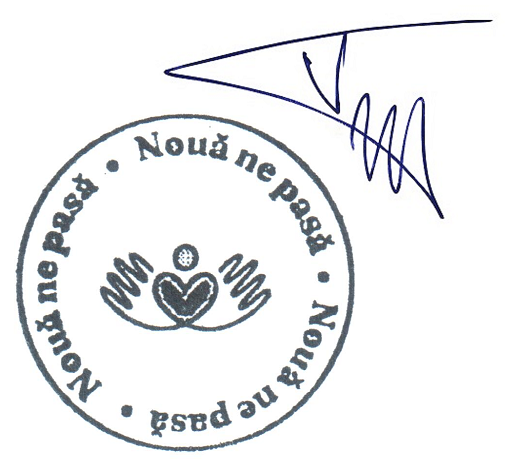 								Tudor Vlad								Presedinte